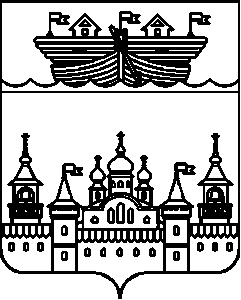 АДМИНИСТРАЦИЯ КАПУСТИХИНСКОГО СЕЛЬСОВЕТА ВОСКРЕСЕНСКОГО МУНИЦИПАЛЬНОГО РАЙОНА НИЖЕГОРОДСКОЙ ОБЛАСТИПОСТАНОВЛЕНИЕ13 мая  2022 года	№ 18О внесении изменений в состав комиссии администрации Капустихинского сельсовета Воскресенского муниципального района Нижегородской области по соблюдению требований к служебному поведению муниципальных служащих и урегулированию конфликта интересов, утвержденного постановлением администрации Капустихинского сельсовета Воскресенского муниципального района Нижегородской области от 16 июня 2017 года № 45Администрация Капустихинского сельсовета Воскресенского муниципального района Нижегородской области постановляет:1.Внести в Состав комиссии администрации Капустихинского сельсовета Воскресенского муниципального района Нижегородской области по соблюдению требований к служебному поведению муниципальных служащих и урегулированию конфликта интересов, утвержденного постановлением администрации Капустихинского сельсовета Воскресенского муниципального района Нижегородской области от 16 июня 2017 года № 45 «О комиссии администрации Капустихинского сельсовета Воскресенского муниципального района Нижегородской области по соблюдению требований к служебному поведению муниципальных служащих и урегулированию конфликта интересов» (в ред. постановлений администрации Капустихинского сельсовета от 14.10.2020 №45, от 03.03.2021 №12, 18.11.2021 № 78, от 22.03.2022 №7), следующие изменения:1.1.Ввести в состав комиссии администрации Капустихинского сельсовета Воскресенского муниципального района Нижегородской области по соблюдению требований к служебному поведению муниципальных служащих и урегулированию конфликта интересов  Кокарева Виктора Николаевича – доцента центра регионального развития и дополнительного образования Нижегородского института управления – филиала РАНХиГС (по согласованию).2.Разместить настоящее постановление в информационно-телекоммуникационной сети Интернет на официальном сайте администрации Воскресенского муниципального района Нижегородской области.3.Контроль за исполнением данного постановления оставляю за собой.4.Настоящее постановление вступает в силу со дня его обнародования.Глава администрации 	О.П. КовалеваУтвержденпостановлением администрацииКапустихинского сельсовета Воскресенского муниципального районаНижегородской областиот 13 мая 2022 года № 18Составкомиссии администрации Капустихинского сельсовета Воскресенского муниципального района Нижегородской области по соблюдению требований к служебному поведению муниципальных служащих и урегулированию конфликта интересовКовалева Ольга Петровнаглава администрации Капустихинского сельсовета Воскресенского муниципального района, председатель комиссии;Молева Светлана АлексеевнаСпециалист первой категории администрации Капустихинского сельсовета, секретарь комиссии.Члены комиссии:Члены комиссии:Члены комиссии:Баранова Ульяна Борисовнадепутат сельского Совета Капустихинского сельсовета Воскресенского муниципального района Нижегородской области.Пеплова Светлана ВладимировнаЗаведующая Русенихинским сельским клубомБулгачев Алексей Александровичглавный специалист отдела по профилактике коррупционных и иных правонарушений Нижегородской области (по согласованию)Кокарев Виктор Николаевичдоцент  центра регионального развития и     дополнительного образования Нижегородского института управления – филиала РАНХиГС (по согласованию)